О подготовке проекта внесения изменений в проект планировки 
и межевания территории по объекту «Реконструкция автомобильной дороги общего пользования местного значения улицы Ленина поселка Калья
города Североуральска Свердловской области»Руководствуясь статьей 46 Градостроительного кодекса Российской Федерации, Федеральным законом от 06 октября 2003 года № 131-ФЗ «Об общих принципах организации местного самоуправления в Российской Федерации», Уставом Североуральского городского округа, рассмотрев заявление общества 
с ограниченной ответственностью «Строй-СП» от 30.10.2019 № П-172 Администрация Североуральского городского округа ПОСТАНОВЛЯЕТ:1. Принять решение о подготовке проекта внесения изменений в проект планировки и межевания территории объекта «Реконструкция автомобильной дороги общего пользования местного значения улицы Ленина поселка Калья города Североуральска Свердловской области», утвержденный постановлением Администрации Североуральского городского округа от 03.07.2018 № 743.2. Установить, что физические и юридические лица вправе направить свои письменные предложения о порядке, сроках подготовки и содержании документации по планировке территории в Администрацию Североуральского городского округа в течение 10 рабочих дней со дня опубликования настоящего постановления.3. Контроль за исполнением настоящего постановления возложить на Заместителя Главы Администрации Североуральского городского округа 
В.В. Паслера.4. Настоящее постановление опубликовать в газете «Наше слово» и разместить на официальном сайте Администрации Североуральского городского округаИ.о. ГлавыСевероуральского городского округа                                      		В.В. Паслер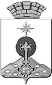 АДМИНИСТРАЦИЯ СЕВЕРОУРАЛЬСКОГО ГОРОДСКОГО ОКРУГАпостановление17.12.2019	№ _1344_г. Североуральск